FICHE DE JEU 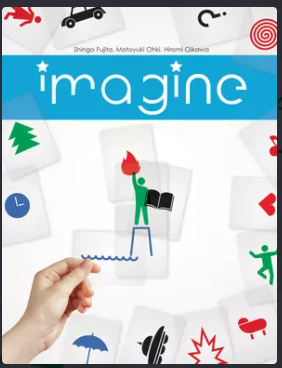 ImagineImagineImagineImagineEditeur : Cocktail Games Moonster Games (2016)Distributeur : Asmodée Auteur(s) : Hiromi Oikawa, Motoyuki Ohki, Shingo Fujita,Illustrateur(s): Shintaro OnoNombre de joueurs : de 3 à 8Mise en place : 10 minDurée : 20minPrix : 23€Intelligence principaleLinguistique : vocabulaire – imaginationCommunication – DéductionEcouteLinguistique : vocabulaire – imaginationCommunication – DéductionEcouteLinguistique : vocabulaire – imaginationCommunication – DéductionEcouteLinguistique : vocabulaire – imaginationCommunication – DéductionEcouteIntelligences secondairesNaturalisteNaturalisteNaturalisteNaturalisteESAR(facette F facultative)Jeu de langage et d'expression (A410)Jeu d'association (A401)Association d'idées (B309)Raisonnement intuitif (B310)Raisonnement hypothético-déductif (B501)Concentration (C411)Mémoire logique (C422)Décodage de mots (E304)Reconnaissance sociale (F402)Jeu de langage et d'expression (A410)Jeu d'association (A401)Association d'idées (B309)Raisonnement intuitif (B310)Raisonnement hypothético-déductif (B501)Concentration (C411)Mémoire logique (C422)Décodage de mots (E304)Reconnaissance sociale (F402)Jeu de langage et d'expression (A410)Jeu d'association (A401)Association d'idées (B309)Raisonnement intuitif (B310)Raisonnement hypothético-déductif (B501)Concentration (C411)Mémoire logique (C422)Décodage de mots (E304)Reconnaissance sociale (F402)Jeu de langage et d'expression (A410)Jeu d'association (A401)Association d'idées (B309)Raisonnement intuitif (B310)Raisonnement hypothético-déductif (B501)Concentration (C411)Mémoire logique (C422)Décodage de mots (E304)Reconnaissance sociale (F402)CompétencesVocabulaire – Expression – Narration Vocabulaire – Expression – Narration Vocabulaire – Expression – Narration Vocabulaire – Expression – Narration CompétencesRessources nécessaires (vocabulaire – écoute – entraide)Ressources nécessaires (vocabulaire – écoute – entraide)Ressources nécessaires (vocabulaire – écoute – entraide)Ressources nécessaires (vocabulaire – écoute – entraide)Support vidéo – la règle https://www.yout-ube.com/watch?v=bsHiL2Zhllwhttps://www.yout-ube.com/watch?v=bsHiL2Zhllwhttps://www.yout-ube.com/watch?v=bsHiL2Zhllwhttps://www.yout-ube.com/watch?v=bsHiL2ZhllwContenu de la boite61 cartes transparentes (6,3 x 8,8 cm)65 cartes énigmes réversibles (soit 1056 énigmes différentes)35 jetons pour marquer les points61 cartes transparentes (6,3 x 8,8 cm)65 cartes énigmes réversibles (soit 1056 énigmes différentes)35 jetons pour marquer les points61 cartes transparentes (6,3 x 8,8 cm)65 cartes énigmes réversibles (soit 1056 énigmes différentes)35 jetons pour marquer les points61 cartes transparentes (6,3 x 8,8 cm)65 cartes énigmes réversibles (soit 1056 énigmes différentes)35 jetons pour marquer les pointsRègleVoir farde ouhttps://cdn.1j1ju.com/medias/e7/a7/1f-imagine-regle.pdfVoir farde ouhttps://cdn.1j1ju.com/medias/e7/a7/1f-imagine-regle.pdfVoir farde ouhttps://cdn.1j1ju.com/medias/e7/a7/1f-imagine-regle.pdfVoir farde ouhttps://cdn.1j1ju.com/medias/e7/a7/1f-imagine-regle.pdfBut du jeuJeu de communication silencieuse : il s’agit de faire deviner aux autres joueurs des mots ou groupes de mots (films, lieux, objets, personnages, expressions…) à l’aide de 60 cartes pictogrammes transparentes qu’on peut superposer, assembler, combiner et animer.Jeu de communication silencieuse : il s’agit de faire deviner aux autres joueurs des mots ou groupes de mots (films, lieux, objets, personnages, expressions…) à l’aide de 60 cartes pictogrammes transparentes qu’on peut superposer, assembler, combiner et animer.Jeu de communication silencieuse : il s’agit de faire deviner aux autres joueurs des mots ou groupes de mots (films, lieux, objets, personnages, expressions…) à l’aide de 60 cartes pictogrammes transparentes qu’on peut superposer, assembler, combiner et animer.Jeu de communication silencieuse : il s’agit de faire deviner aux autres joueurs des mots ou groupes de mots (films, lieux, objets, personnages, expressions…) à l’aide de 60 cartes pictogrammes transparentes qu’on peut superposer, assembler, combiner et animer.Intérêts didactiquesVocabulaire – Champs lexicaux Collaboration – coopération Vocabulaire – Champs lexicaux Collaboration – coopération Vocabulaire – Champs lexicaux Collaboration – coopération Vocabulaire – Champs lexicaux Collaboration – coopération Conseils pratiques(adaptation à la  classe)Sélectionner les cartes en fonction du niveau des élèves.En utilisant un projecteur, ce jeu peut être proposé à toute la classe. Cela peut permettre de ritualiser cette activité et de la mettre en lien avec un terme de lexique utilisé la veille en classe (métacognition).Mettre à disposition des cartes exemples produites en amont par les élèves (se construire un catalogue concis de mots associés à leur représentation avec Imagine).Mettre à disposition des élèves le tableau des picto indices en les explicitant.Sélectionner les cartes en fonction du niveau des élèves.En utilisant un projecteur, ce jeu peut être proposé à toute la classe. Cela peut permettre de ritualiser cette activité et de la mettre en lien avec un terme de lexique utilisé la veille en classe (métacognition).Mettre à disposition des cartes exemples produites en amont par les élèves (se construire un catalogue concis de mots associés à leur représentation avec Imagine).Mettre à disposition des élèves le tableau des picto indices en les explicitant.Sélectionner les cartes en fonction du niveau des élèves.En utilisant un projecteur, ce jeu peut être proposé à toute la classe. Cela peut permettre de ritualiser cette activité et de la mettre en lien avec un terme de lexique utilisé la veille en classe (métacognition).Mettre à disposition des cartes exemples produites en amont par les élèves (se construire un catalogue concis de mots associés à leur représentation avec Imagine).Mettre à disposition des élèves le tableau des picto indices en les explicitant.Sélectionner les cartes en fonction du niveau des élèves.En utilisant un projecteur, ce jeu peut être proposé à toute la classe. Cela peut permettre de ritualiser cette activité et de la mettre en lien avec un terme de lexique utilisé la veille en classe (métacognition).Mettre à disposition des cartes exemples produites en amont par les élèves (se construire un catalogue concis de mots associés à leur représentation avec Imagine).Mettre à disposition des élèves le tableau des picto indices en les explicitant.Mécanismes ludiques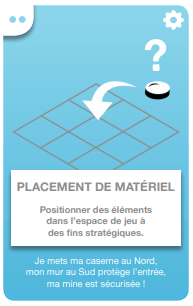 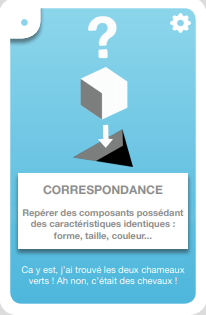 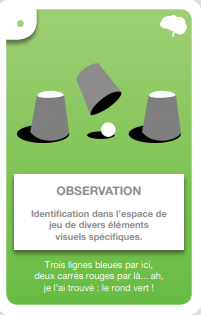 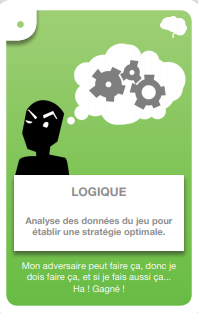 Pitch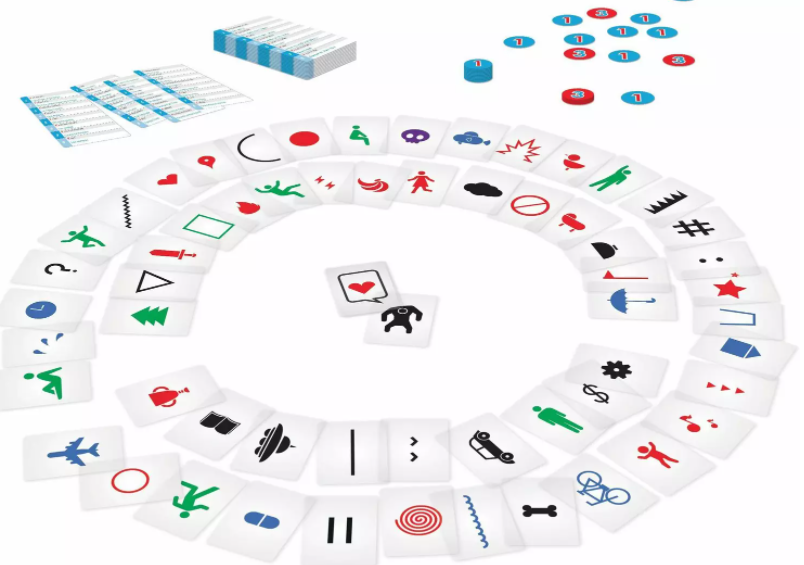 Que faire avec tous ces symboles me demanderez-vous ? Je vous répondrai que vous sous-estimez la puissance de votre imagination…Toutes les combinaisons sont possibles ! Laissez place à votre créativité…Le mot à deviner était…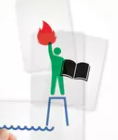 La Statue de la Liberté (en associant 5 cartes transparentes)Que faire avec tous ces symboles me demanderez-vous ? Je vous répondrai que vous sous-estimez la puissance de votre imagination…Toutes les combinaisons sont possibles ! Laissez place à votre créativité…Le mot à deviner était…La Statue de la Liberté (en associant 5 cartes transparentes)Que faire avec tous ces symboles me demanderez-vous ? Je vous répondrai que vous sous-estimez la puissance de votre imagination…Toutes les combinaisons sont possibles ! Laissez place à votre créativité…Le mot à deviner était…La Statue de la Liberté (en associant 5 cartes transparentes)Que faire avec tous ces symboles me demanderez-vous ? Je vous répondrai que vous sous-estimez la puissance de votre imagination…Toutes les combinaisons sont possibles ! Laissez place à votre créativité…Le mot à deviner était…La Statue de la Liberté (en associant 5 cartes transparentes)Jeux rencontrant le même objectifConcept – Taboo – Time’s upConcept – Taboo – Time’s upConcept – Taboo – Time’s upConcept – Taboo – Time’s up